Тема. Кредит у ринковій економіціНавчальна мета: визначення особливостей кредиту як самостійної економічної категорії в умовах ринку.План:Необхідність та передумови виникнення кредиту.Суть кредиту, типи кредитних відносин.Теорії кредиту.Форми і види кредиту.Функції кредиту і принципи кредитування.Суть позичкового відсотка.Роль кредиту в умовах ринку.1. Необхідність та передумови виникнення кредитуКредит виникає безпосередньо з потреб виробництва, внаслідок розвитку процесів обміну товарами (рис. 1).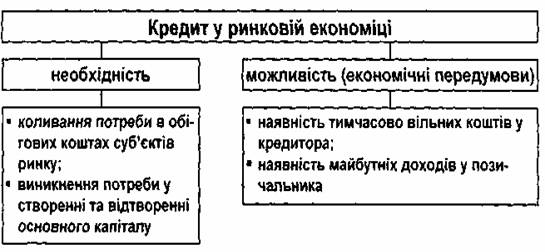 Рисунок 1 – Механізм виникнення економічних відносин кредитуКонкретною економічною основою, на якій з’являються і розвиваються кредитні відносини, виступає кругооборот капіталу. Кругооборот капіталу безперервний, але при цьому не виключаються коливання, приливи і відпливи коштів, коливання потреб у ресурсах і джерелах їх покриття.На базі нерівномірності кругообороту й обороту капіталу виникають відносини, які усувають невідповідність між часом виробництва і часом обігу, вирішують відносне протиріччя між тимчасовим накопиченням коштів та необхідністю їх використання в народному господарстві. Таким відношенням і є кредит, який став невід’ємним атрибутом товарного виробництва.В умовах ринкової економіки кредит набуває загального характеру. Необхідність кредиту тісно пов’язана з особливостями кругообороту індивідуальних капіталів. Ще більшою мірою кредит необхідний для становлення нових підприємств малого та середнього бізнесу, впровадження нової техніки та технологій.2. Суть кредиту, типи кредитних відносин З точки зору економічної теорії, кредит – це специфічний вид економічних відносин між суб’єктами ринку з приводу перерозподілу вартості на засадах поверненості, строковості і платності, що ґрунтується на мобілізації і нагромадженні тимчасово вільних коштів і формування з них позикового капіталу.Рушійним мотивом такого перерозподілу є отримання додаткового доходу кожним із суб’єктів кредитних відносин.З точки зору банківської практики кредит – це позичковий капітал банку у грошовій формі, що передається у тимчасове користування. Надання кредиту не є самоціллю, а закономірно поєднано з його поверненням. Поверненість кредиту – це його основа. Суть кредиту полягає в тому, що це рух вартості на засадах поверненості в інтересах реалізації суспільних потреб.Характерні ознаки кредиту в ринковій економіці:позичальниками, як правило, виступають суб’єкти господарювання, а кредиторами – банківські установи;гроші, надані в позику, використовуються позичальником як капітал (на виробничі потреби);джерелом позикового відсотка є прибуток на позичені кошти;кредит використовується як механізм перерозподілу капіталів у суспільному виробництві та для вирівнювання норми прибутку.Об’єктом кредитних відносин в умовах ринкової економіки переважно виступають гроші, як загальний ресурс, за який можна придбати всі інші види ресурсів. Суб’єкти кредиту – це сторони, що беруть участь в кредитних відносинах.Кредитор – це юридична особа, яка надає кредити іншим суб’єктам кредитних відносин (банки, фінансові організації). Позичальник – це суб’єкт кредитних відносин, який отримує у тимчасове користування кошти на умовах повернення, строковості і, як правило, з виплатою відсотків.Розрізняють такі типи кредитних відносин:між банками і підприємствами;між банками і фінансовими організаціями;між банками і урядом;між банками;між підприємствами (без сплати %);між підприємствами і працівниками;між фінансовими організаціями;між державами;між державою та міжнародними валютно-фінансовими організаціями.Зв’язок кредиту з іншими економічними категоріями зображено на рис. 2, особливості кредиту – на рис. 3.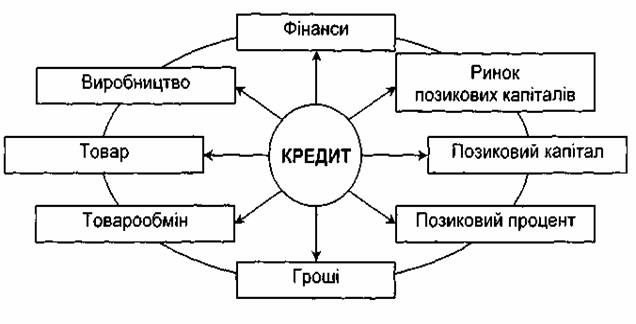 Рисунок 2 – Зв’язок кредиту з іншими економічними категоріями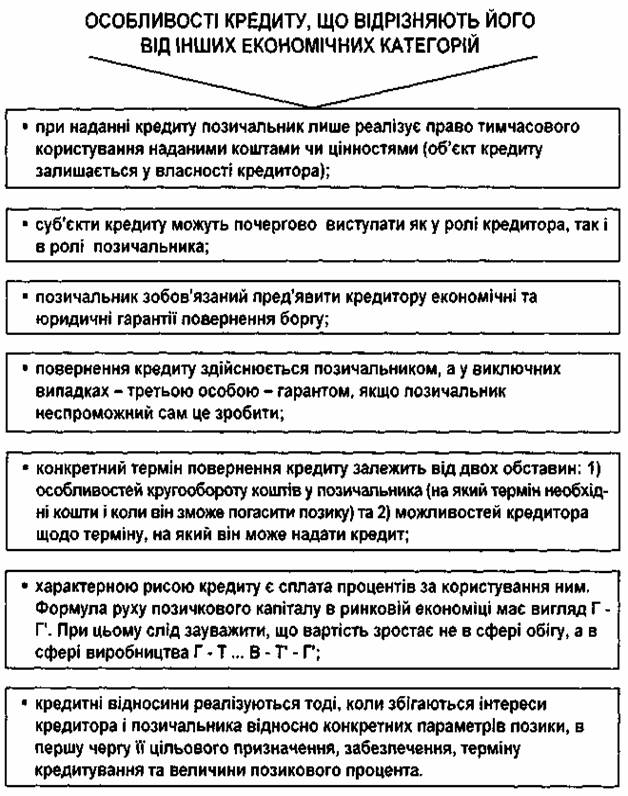 Рисунок 3 – Особливості кредиту як економічної категорії3. Теорії кредитуЗасновники натуралістичної теорії – англійські економісти А. Сміт (1723-1790 роки) і Д. Рікардо (1772-1823 роки). Основні постулати натуралістичної теорії кредиту:об’єктом кредиту є натуральні, тобто не грошові, матеріальні цінності;кредит – це рух натуральних благ і тому ці блага є лише способом перерозподілу існуючих у даному суспільстві цінностей;позиковий капітал ототожнюється з реальним капіталом;кредит виконує пасивну роль, а банки – це скромні посередники.Представники натуралістичної теорії трактували кредит як засіб перерозподілу матеріальних цінностей у натуральній формі, не визнаючи ролі банків у створенні кредиту, участі кредиту в сприянні розширеного капіталістичного відтворення і, разом з тим, загостренні суперечностей відтворення. Одночасно представники натуралістичної теорії обґрунтували ряд суттєвих положень щодо кредиту, а саме:кредит не створює реального капіталу;кредит залежить від виробництва (не перебільшуючи його ролі);кредит залежить від позикового відсотка, від коливань і динаміки прибутку.Основні концепції капіталотворчої теорії були сформульовані англійським економістом                                   Дж. Ло (1671-1729 роки). Згідно з його поглядами, кредит займає становище, що незалежне від процесу відтворення і йому належить вирішальна роль у розвитку економіки. Кредит може створювати багатство і капітал, а банки є творцями капіталу, а не простими посередниками. Проте ідеї Дж. Ло не витримали випробування практикою.У міру розвитку кредитної системи капіталу ідеї Дж. Ло в XX столітті розвинули західні економісти Й. Шумпетер, А. Ган, які вважали, що кредит може бути безмежним, а тому безмежні капітал і депозити, які він створює. На їх думку, інфляційний кредит є рушійною силою відтворення та економічного зростання.Помилковість поглядів цих учених полягала у виправданні кредитної експансії та інфляції. Криза 1929-1933 років розвінчала капіталотворчу теорію кредиту. Проте «раціональні зерна» теорії були використані Дж. Кейнсом і його послідовниками. Зокрема, були обгрунтовані принципи кредитного регулювання економіки через зниження норми позикового відсотка і відповідне розширення інвестицій, що призводить у кінцевому підсумку до збільшення виробничого і споживчого попиту, а відтак – до зменшення безробіття.Послідовниками Кейнса виступали представники неокейнсіанської школи грошово-кредитного регулювання (П. Семюелсон, Л. Лернет, Дж. Гелбрейт). В основу їх поглядів покладено ідею Кейнса про необхідність активного втручання держави в господарські процеси, у тому числі і за допомогою кредиту.Капіталотворча теорія отримує дальший розвиток у теорії монетаризму (М. Фрідмен, А. Берне, О. Файт). За цією теорією основними інструментами регулювання економіки є зміни грошової маси і відсоткових ставок, що дає змогу застосовувати кредитну рестрикцію чи експансію.4. Форми і види кредитуУ товарній формі кредиту виникають кредитні відносини між продавцями і покупцями, коли останні одержують товари чи послуги з відстроченням платежу – комерційний кредит, продаж товарів і надання послуг населенню в кредит тощо. У грошовій формі здійснюється рух переважної частини позикового фонду країни, тому й переважна більшість позик надається і погашається грошима.Виділяють такі типи кредиту (рис. 1):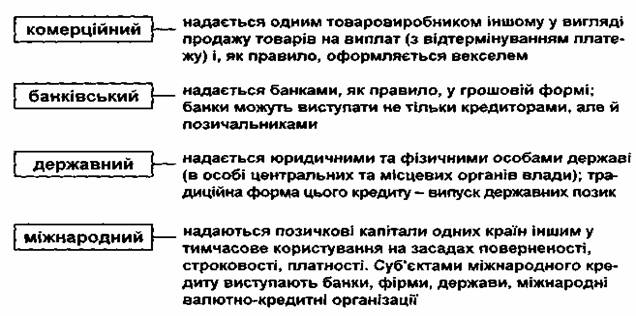 Рисунок 1 – Типологія кредитуПровідним видом кредиту в ринковій економіці є банківський кредит (рис. 2).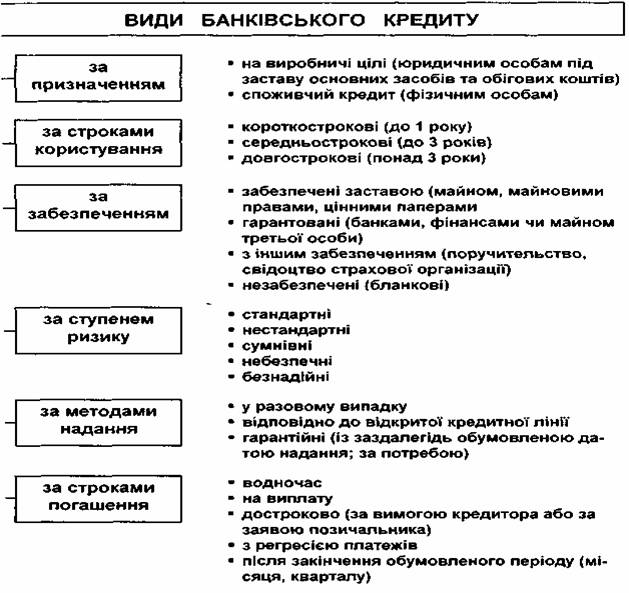 Рисунок 2 – Класифікація банківського кредиту5. Функції кредиту і принципи кредитування Система банківського кредитування базується на використанні ряду базових принципів кредитування. Принципи кредитування – це визначальні правила поведінки банку і позичальника в процесі здійснення кредитних операцій.Основні принципи банківського кредитування:цільовий характер кредитування передбачає вкладення запозичених коштів у конкретні господарські процеси;поверненість кредиту передбачає надання позики у тимчасове користування і повне повернення позичальником вартості основного боргу;строковість кредиту вимагає повернення позики в строки, передбачені кредитною угодою;платність кредиту полягає в тому, що за користування позикою клієнт сплачує банку додаткову суму у вигляді відсотків,забезпеченість кредиту полягає у відповідності між вартістю майна, що є заставою позики, і заборгованістю за позикою.Функція кредиту – це специфічний прояв суті кредиту, що відображає лише окремі її ознаки, які відрізняють кредит від інших, економічних категорій (рис. 3).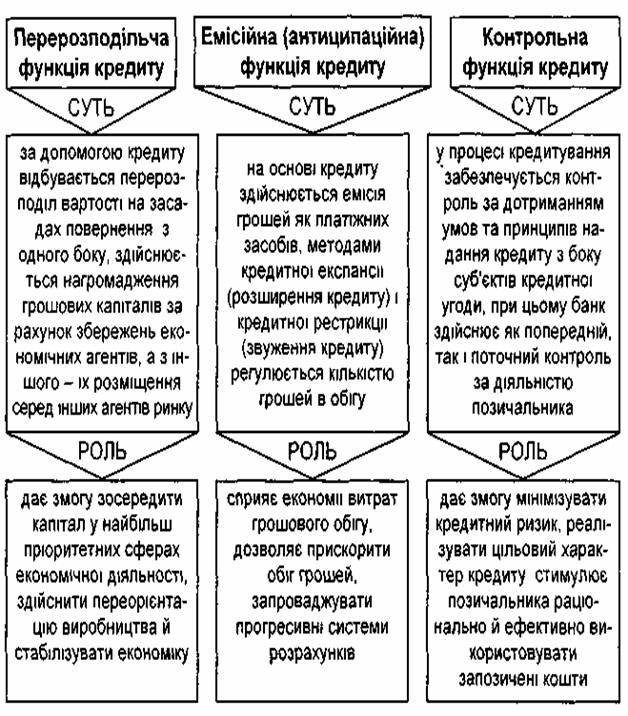 Рисунок 3 – Функції кредиту	6. Суть позичкового відсоткаПозичковий відсоток – це плата, яку отримує кредитор від позичальника за користування позиченими коштами; ціна кредиту. В умовах ринкової економіки суть відсотка розглядається як ціна капіталу, взятого в кредит. Джерелом сплати позикового відсотка є прибуток, що його отримує позичальник.Показником, що кількісно характеризує плату за кредит, є норма відсотка або відсоткова ставка (рис. 4).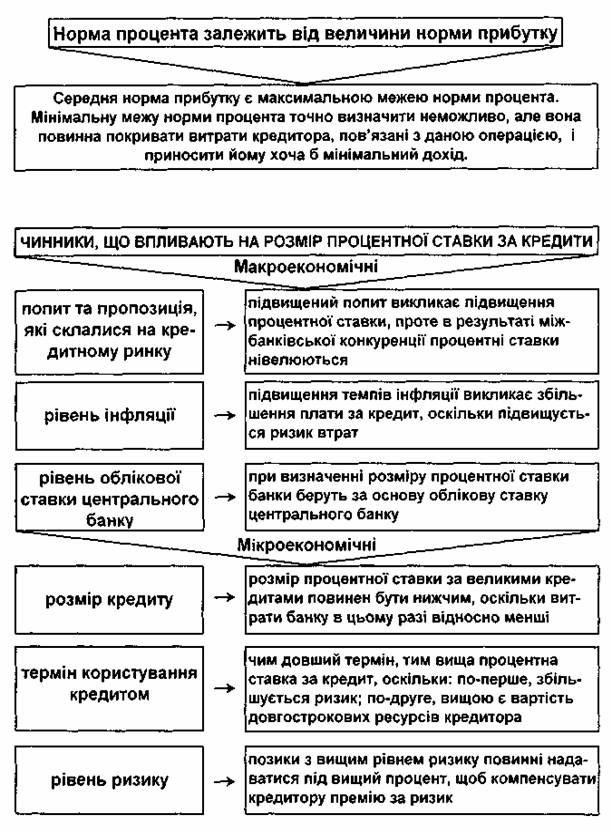 Рисунок 4 – Чинники впливу на рівень позичкового відсоткаПроблема збереження позикового капіталу стає особливо актуальною в період інфляції, оскільки на момент повернення кредиту його реальна вартість значно нижча від тої, що була на момент надання (рис. 5).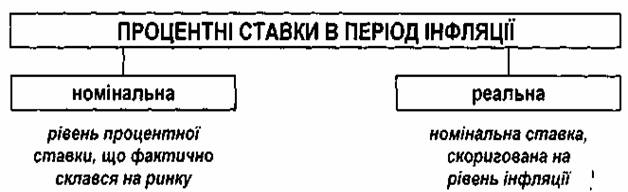 Рисунок 5 – Відсоткові ставки в період інфляціїБазою для визначення ставок є грошово-кредитна політика держави та вплив на рівень ринкової ціни відсотка з боку центрального банку. Види ставок за кредит:фіксовані – виплати за ними незмінні протягом усього строку користування кредитом;плаваючі – ставки коливаються залежно від розвитку ринкових відносин, зміни депозитного відсотка, попиту та пропозиції на кредитні ресурси;базові – для розрахунків.4. Роль кредиту в умовах ринкуРоль кредиту не залишається незмінною. Із зміною економічних умов у країні відбуваються зміни ролі кредиту та сфери його застосування. Так, в умовах функціонування повноцінних грошей роль кредиту була незначною, бо зміна маси грошей незначною мірою залежала від застосування кредиту. Зменшення маси повноцінних грошей в обігу здійснювалося шляхом перетворення їх у скарб (без участі кредиту), і навпаки.При функціонуванні неповноцінних грошей збільшення або зменшення їх маси відбувається завдяки кредитним операціям. Тому роль кредиту зростає.Ще більш важливою є роль кредиту в умовах інфляції, бо регулювання грошової маси в обігу за допомогою кредиту має велике значення для підтримання стабільності купівельної спроможності грошової одиниці. Завдяки кредиту в умовах ринку:зменшується час на задоволення господарських та особистих потреб;він виступає як опора сучасної економіки, невід’ємний елемент економічного розвитку;кредитори мають можливість отримати додаткові кошти при передачі певної суми вільних ресурсів позичальнику.У ринковій економіці роль кредиту зростає, розширюється сфера кредитних відносин, розвиваються методи кредитування та управління кредитом, а саме:відбувається перехід до централізації управління кредитними операціями банків;розширюються права і можливості банків та їх клієнтів на основі договірних відносин;розширюється сфера застосування кредиту;вдосконалюються методи кредитування;розвиток акціонерних товариств, випуск акцій, залучення урядом коштів до бюджету сприяє розширенню кредитних операцій з цінними паперами;починають використовуватися комерційний та іпотечний кредити;підвищується роль кредиту як джерела інвестицій.Контрольні запитання:Які форми кредиту існують? Які види кредиту виділяють за суб’єктним складом?Що таке банківський кредит? Види.Які принципи кредитування існують?Які функції виконує кредит?Що таке позичковий відсоток? Види відсотка за кредит.Які чинники впливають на рівень позичкового відсотка?В чому полягає роль кредиту  у ринковій економіці?В чому полягає необхідність кредиту?Які передумови визначають появу кредитних відносин?Що таке кредит? Ознаки кредиту.Назвіть суб’єктів кредиту.Що є об’єктом кредиту?Які існують типи кредитних відносин?З якими економічними категоріями у кредиту існує зв’язок?Визначте особливості кредиту.Охарактеризуйте теорії кредиту.